9 марта с обучающимися старшей группы была проведена дискуссия о выборе профессии хореографа. Были рассмотрены плюсы и минусы данной профессии, позиции старших членов семьи и друзей к выбору этой профессии, а также как найти верную для себя профессию и как не ошибиться с выбором.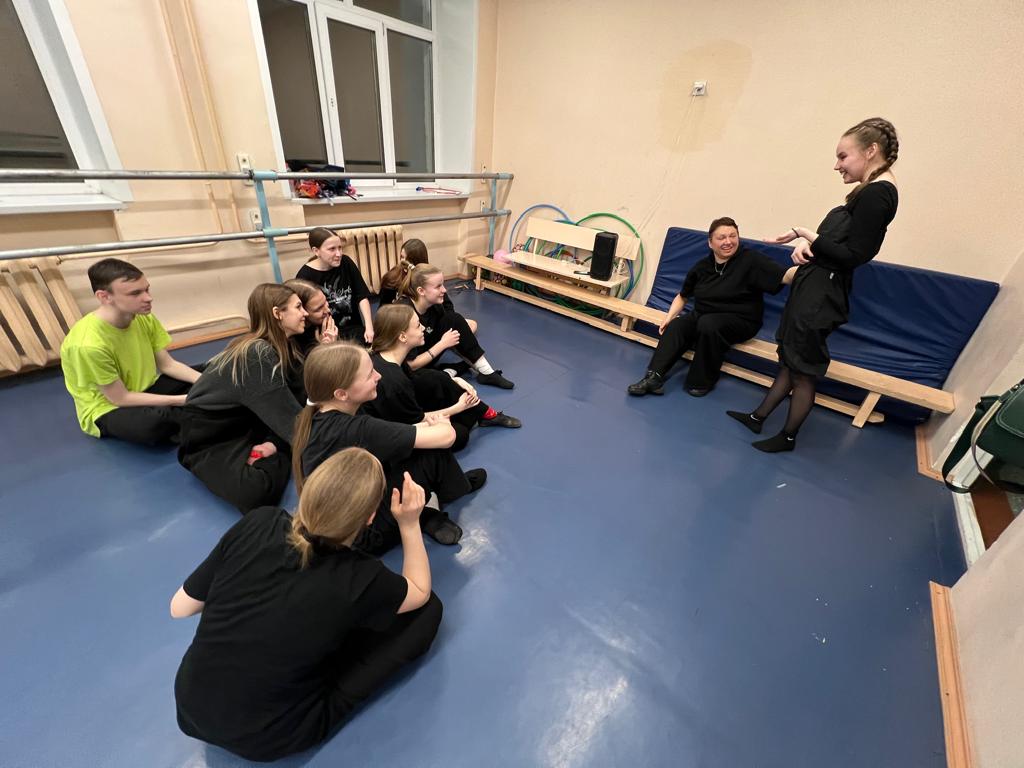 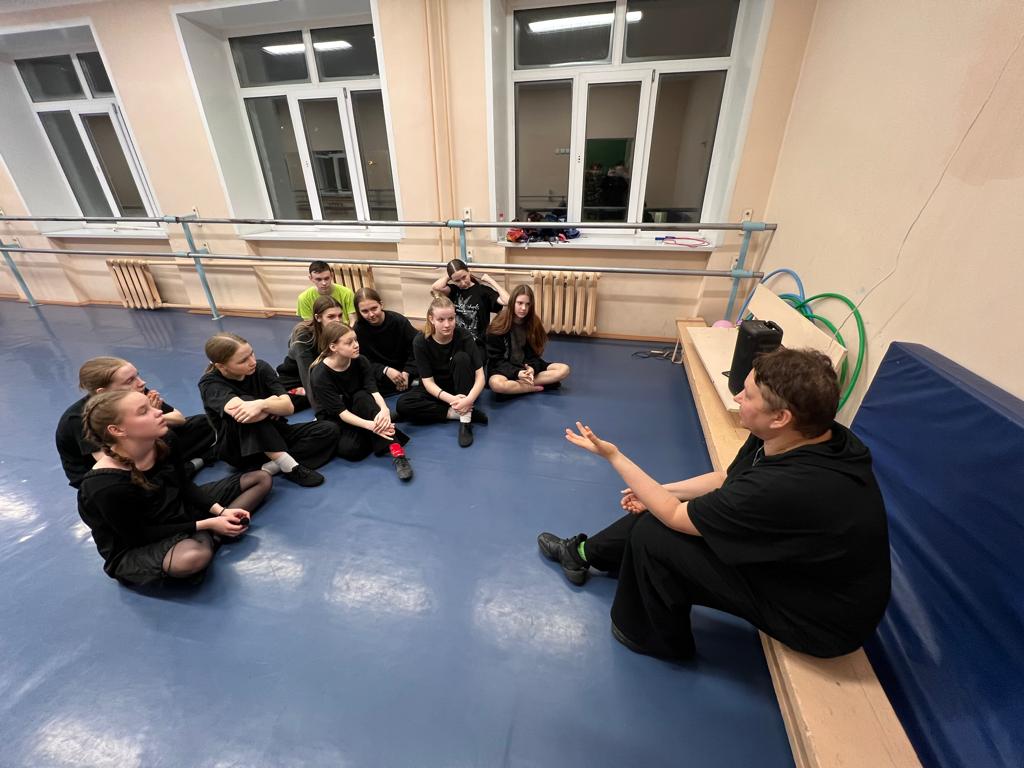 